第１６回佐賀大学大学祭のフリーマーケットで、いらなくなった服・雑貨・手作りの物などを売ってみませんか？○開催日時　　　２０１３年１１月９日（土）・１０日（日）　　　　　　　　　１０：００～１７：００　○開催場所　　　佐賀大学附属図書館前（雨天時は佐賀大学教養教育機構２号館）○区画サイズ　　３ｍ×３ｍ○出店料　　　　１区画５００円　○募集締め切り　１０月１７日（木）必着※１５区画集まり次第申し込みを打ち切ります。●●申込方法●●　申込書を郵送又はFAXで送ってください。佐賀大学学園祭中央実行委員会（以下、中実）BOXまで直接お持ち頂いても結構です。中実BOXは経済学部講義棟横の青いプレハブです。また、FAXで申し込まれる場合は平日　　１７：００～２２：００、土日祝日　　１３：００～１７：００の間にお願いします。＊郵送先〒８４０－８５０２　佐賀市本庄町１番地　佐賀大学学園祭中央実行委員会バザー局　行＊問い合わせ　佐賀大学学園祭中央実行委員会バザー局（担当：中島）　TEL・FAX　（０９５２）２８－３２１５フリーマーケット申込書ふりがな代表者氏名住所電話番号携帯電話区画数　　　　区画出店内容参加人数　　　　　人質問などありましたら、ご記入ください。質問などありましたら、ご記入ください。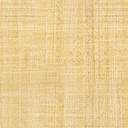 